MATH 100                  Solutions:  QUIZ V                11 October 2018(basic calculator permitted)To obtain any credit, you must show your work for each problem!  Place a box around each answer. 1.  [4 pts]   Let P = (7, 11) and Q = (2, -1).  Find the slope of the line joining P and Q.Solution:   The slope of the line joining the points P and Q is:2.   Albertine buys an old castle in GammaVille.   At time t = 0, there are 1593 bats and 4173 rats.  Suppose that the bat population grows linearly at a rate of 55 bats per year and that the rat population declines linearly at the rate of 42 rats per year.  (a)  [3 pts] Write an equation for the number of bats B(t) at time t.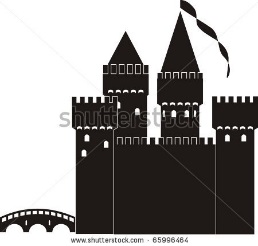 Solution:  B(t) = 1593 + 55t(b)  [3 pts]  Write an equation for the number of rats R(t) at time t.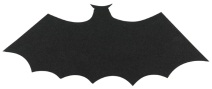 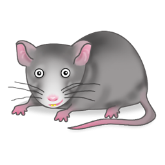 Solution:  R(t) = 4173 – 42t3.  [1 pt each]  Consider the straight line y = x – 1. For each of the following points in the plane determine whether the point lies on the line; the point lies above the line, or  the point lies below the line.   Write:  ON, ABOVE, or BELOW next to each point below.    (2, 0)  (4.3, 3.3)  (-3, -4)  (1, -2)Solution:  Let’s call this function y = f(x).(2, 0)     Now f(2) =   2 – 1 = 1 > 0.   Thus (2, 0) lies BELOW the line.(4.3, 3.3) Now f(4.3) =   4.3 – 1 = 3.3.   Thus (4.3, 3.3) lies ON the line.(3, 2) Now f(3) =   3 – 1 = 2.   Thus (3, 2) lies ON the line.(1, -2) Now f(1) =   1 – 1 = 0 > -2.   Thus (1, -2) lies BELOW the line.4. [2 pts each] Which of the following functions might be linear?   Explain.Answer:  This appears to be a linear function. Explanation:   Examining slopes between consecutive pointsThe slope between (1, 19) and (2, 15) is The slope between (2, 15) and (3, 11) is The slope between (3, 11) and (4, 7) is The slope between (4, 7) and (5, 3) is Answer: Non-linearExplanation:   The slope between (0, 0) and (5, 45) is  .However, the slope between (10, 90) and (15, 105)  is (c)Answer:  This appears to be a linear function.Explanation:   Examining slopes between consecutive points.The slope between (0, 20) and (100, 120) is The slope between (100, 120) and (300, 320) is  The slope between (300, 320) and (600, 620) is  Extra credit:  [4 pts]  Consider the three points:  A = (1, 3),  B = (-1, 2), and C = (4, 5).   Can these points lie on the same straight line?  Explain!Solution:  We will compute the slope of the line joining A and B; then compute the slope of the line joining B and C.Since these two slopes are different, the points A, B, C cannot be collinear.   There is a very fine line between loving life and being greedy for it.– Maya Angelou
t12345G(t)19151173x051015F(x)04590105x0100300600g(x)20120320620